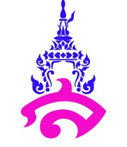 					    แผนการจัดการเรียนรู้ที่ ๒
หน่วยการเรียนรู้ที่ ๘				เรื่อง คัมภีร์ฉันทศาสตร์ แพทย์ศาสตร์สงเคราะห์
แผนการจัดการเรียนรู้ เรื่อง พินิจคุณค่า
ผู้สอน อาจารย์จารุวัลย์  พิมผนวช						จำนวน  ๒  คาบ  มาตรฐานการเรียนรู้/ตัวชี้วัด
 	มาตรฐาน  
 		มาตรฐาน ท ๕.๑  	เข้าใจและแสดงความคิดเห็น วิจารณ์วรรณคดีและวรรณกรรมไทย				อย่างเห็นคุณค่า และนำมาประยุกต์ใช้ในชีวิตจริง
 	ตัวชี้วัด		ท ๕.๑ ม. ๔-๖/๑ 	วิเคราะห์และวิจารณ์วรรณคดีและวรรณกรรมตามหลักการวิจารณ์เบื้องต้น		ท ๕.๑ ม. ๔-๖/๒ 	วิเคราะห์ลักษณะเด่นของวรรณคดีเชื่อมโยงกับการเรียนรู้ทางประวัติศาสตร์				และวิถีชีวิตของสังคมในอดีต		ท ๕.๑ ม. ๔-๖/๓ 	วิเคราะห์และประเมินคุณค่าด้านวรรณศิลป์ของวรรณคดีและวรรณกรรม				ในฐานะที่เป็นมรดกทางวัฒนธรรมของชาติจุดประสงค์การเรียนรู้
 		๑.  อธิบายคุณค่าของคัมภีร์ฉันทศาสตร์ แพทย์ศาสตร์สงเคราะห์ 		๒. วิเคราะห์คุณค่าของคัมภีร์ฉันทศาสตร์ แพทย์ศาสตร์สงเคราะห์ 		๓. เห็นคุณค่าของวรรณคดีไทย สาระสำคัญ		คัมภีร์ฉันทศาสตร์ แพทย์ศาสตร์สงเคราะห์ เป็นหนังสือที่จัดเป็นตำราเพราะมีเนื้อหาเฉพาะด้านเกี่ยวกับความรู้และมีวิธีการนำเสนอด้วยคำอธิบายเป็นส่วนใหญ่  โดยใช้บทเปรียบเทียบเรื่องที่เป็นนามธรรมเพื่อให้ผู้อ่านเข้าใจความหมายได้ง่ายและชัดเจนมากขึ้น โดยเน้นคุณสมบัติของแพทย์เป็นพิเศษทำให้แพทย์ยิ่งตระหนักถึงบทบาทและความสำคัญของตน มีความประณีตในการใช้ถ้อยคำ แฝงข้อคิดหลายประการให้กับผู้อ่าน การอ่านอย่างพินิจคุณค่าทำให้ผู้อ่านตระหนักถึงความสำคัญและเห็นคุณค่าของวรรณคดีสาระการเรียนรู้		๑. ความรู้	      		คุณค่าของคัมภีร์ฉันทศาสตร์ แพทย์ศาสตร์สงเคราะห์		๒. ทักษะ/กระบวนการ/กระบวนการคิด	       	การให้เหตุผล  การจัดระบบความคิดเป็นแผนภาพ การสังเคราะห์  การประเมินค่า  การสรุปความรู้		๓. คุณลักษณะอันพึงประสงค์	       	ซื่อสัตย์สุจริต  มีวินัย  ใฝ่เรียนรู้  มุ่งมั่นในการทำงาน  รักความเป็นไทย		๔. สมรรถนะสำคัญของผู้เรียน                ความสามารถในการสื่อสาร  ความสามารถในการคิด  ความสามารถในการแก้ปัญหาความสามารถในการใช้ทักษะชีวิตหลักฐานการเรียนรู้		ใบงาน เรื่อง การวิเคราะห์คุณค่าของคัมภีร์ฉันทศาสตร์ แพทย์ศาสตร์สงเคราะห์การวัดและการประเมินผลการเรียนรู้ 		๑.  วิธีการวัดและประเมินผล                    	๑)  สังเกตพฤติกรรมของนักเรียนในการเข้าร่วมกิจกรรม                   	๒)  สังเกตพฤติกรรมของนักเรียนในการเข้าร่วมกิจกรรมกลุ่ม                   	๓)   ตรวจผลงานของนักเรียน		๒. เครื่องมือ                   	๑)   แบบสังเกตพฤติกรรมการเข้าร่วมกิจกรรม                  	๒)   แบบสังเกตพฤติกรรมการเข้าร่วมกิจกรรมกลุ่ม        	๓. เกณฑ์การประเมิน                   	๑)   การประเมินพฤติกรรมการเข้าร่วมกิจกรรม                          			ผ่านตั้งแต่  ๒  รายการ  ถือว่า  ผ่าน                          			ผ่าน	   ๑  รายการ  ถือว่า  ไม่ผ่าน                  	๒)    การประเมินพฤติกรรมการเข้าร่วมกิจกรรมกลุ่ม                          			คะแนน	๙-๑๐	ระดับ	ดีมาก                          			คะแนน	๗-๘	ระดับ	ดี                          			คะแนน	๕-๖	ระดับ	พอใช้                          			คะแนน	๐-๔	ระดับ	ควรปรับปรุง การจัดกิจกรรมการเรียนรู้		กิจกรรมนำเข้าสู่บทเรียน		๑.  ให้นักเรียนร่วมกันสนทนาเกี่ยวกับลักษณะเด่นในคัมภีร์ฉันทศาสตร์ แพทย์ศาสตร์สงเคราะห์		๒. ให้นักเรียนทบทวนความรู้เรื่อง การพินิจคุณค่าวรรณคดี แล้วร่วมกันสรุปความเข้าใจ    ครูเป็นผู้อธิบายเพิ่มเติม				กิจกรรมพัฒนาผู้เรียน		๓. ให้นักเรียนแบ่งกลุ่ม ๖ กลุ่ม วิเคราะห์คุณค่าของวรรณคดี ดังนี้			กลุ่มที่  ๑,  ๒	คุณค่าด้านวรรณศิลป์			กลุ่มที่  ๓,  ๔	คุณค่าด้านเนื้อหา			กลุ่มที่  ๕,  ๖	คุณค่าด้านสังคม	      แต่ละกลุ่มส่งตัวแทนออกมานำเสนอหน้าชั้นเรียน ครูและนักเรียนร่วมกันตรวจสอบความถูกต้อง		๔. ให้นักเรียนร่วมกันอภิปรายเกี่ยวกับการนำคุณค่าคัมภีร์ฉันทศาสตร์ แพทย์ศาสตร์สงเคราะห์ ไปใช้ในชีวิตจริง และนำเสนอแนวทางการนำคุณค่าจากการอ่านไปพัฒนาชีวิต		๕. ครูและนักเรียนร่วมกันประเมินค่าคัมภีร์ฉันทศาสตร์ แพทย์ศาสตร์สงเคราะห์		ขั้นสรุปกิจกรรมการเรียนรู้	
	 	๖. นักเรียนและครูร่วมกันสรุปความรู้ ดังนี้                  	- คัมภีร์ฉันทศาสตร์ แพทย์ศาสตร์สงเคราะห์ เป็นหนังสือที่จัดเป็นตำราเพราะมีเนื้อหาเฉพาะด้านเกี่ยวกับความรู้และมีวิธีการนำเสนอด้วยคำอธิบายเป็นส่วนใหญ่  โดยใช้บทเปรียบเทียบเรื่องที่เป็นนามธรรมเพื่อให้ผู้อ่านเข้าใจความหมายได้ง่ายและชัดเจนมากขึ้น โดยเน้นคุณสมบัติของแพทย์เป็นพิเศษทำให้แพทย์ยิ่งตระหนักถึงบทบาทและความสำคัญของตน มีความประณีตในการใช้ถ้อยคำ แฝงข้อคิดหลายประการให้กับผู้อ่าน การอ่านอย่างพินิจคุณค่าทำให้ผู้อ่านตระหนักถึงความสำคัญและเห็นคุณค่าของวรรณคดี		๗. ให้นักเรียนร่วมกันแสดงความคิดเห็น โดยครูใช้คำถามท้าทาย ดังนี้	     		- คุณค่าของ คัมภีร์ฉันทศาสตร์ แพทย์ศาสตร์สงเคราะห์ ให้ประโยชน์อย่างไรแก่ผู้อ่านสื่อการเรียนรู้	
		-การประเมินผลตามสภาพจริง (Rubrics)	
 		การประเมินใบงานนี้ให้ผู้สอนพิจารณาจากเกณฑ์การประเมินผลตามสภาพจริง (Rubrics)
เรื่อง การวิเคราะห์วรรณคดีและวรรณกรรมข้อเสนอแนะของผู้บริหารสถานศึกษา....................................................................................................................................................................................................................................................................................................................................................................................................................................................................................................................................................................................................................................................................................................................................................................................................................................................................................................................................................................................................................................................................................................................................................................................................................................................................................................................................................................................................................................................................................................................................................................................................................................................................................................................................................................................................................................................................................................................................................................................................................................................................................................................................................................................................................................................................................................................................................................................................................................................................................................................................................................................................................................................................................................................................................................................................................................................................................................................................................................................................................................................................................................................................................................................................................................................................................................................................................................................................................................................................................................................................................................................................................................................................................................................................................................................................................................................................................................................................................................................ลงชื่อ..........................................................................ผู้บริหารสถานศึกษา 		     (.........................................................................)บันทึกผลการจัดกิจกรรมการเรียนรู้ 	๑. ผลการสอน	
....................................................................................................................................................................................................................................................................................................................................................................................................................................................................................................................................................................................................................................................................................................................................................................................................................................................................................................................................................................................................................................................................................         ๒. ปัญหา/อุปสรรค	
....................................................................................................................................................................................................................................................................................................................................................................................................................................................................................................................................................................................................................................................................................................................................................................................................................................................................................................................................................................................................................................................................................         ๓. ข้อเสนอแนะ/แนวทางแก้ไข	  
........................................................................................................................................................................................................................................................................................................................................................................................................................................................................................................................................................................................................................................................................................................................
............................................................................................................................................................................................................................................................................................................................................................ลงชื่อ.....................................................ครูผู้สอน  						 		(นางสาวจารุวัลย์  พิมผนวช)ใบงานเรื่อง การวิเคราะห์คุณค่าของคัมภีร์ฉันทศาสตร์ แพทย์ศาสตร์สงเคราะห์คำชี้แจง	    ให้นักเรียนอ่านคัมภีร์ฉันทศาสตร์ แพทย์ศาสตร์สงเคราะห์ แล้ววิเคราะห์ในประเด็นต่อไปนี้๑.	ผู้แต่ง...................................................................................................................................................		๒.	ลักษณะคำประพันธ์............................................................................................................................๓.	จุดมุ่งหมายในการแต่ง.........................................................................................................................๔.	ความเป็นมาของเรื่อง	...........................................................................................................................๕.	เนื้อเรื่องโดยย่อ...............................................................................................................................................................................................................................................................................................................................................................................................................................................................................................................................................................................................................................................................................๖.	คุณค่า/คติธรรมที่ได้รับจากการอ่าน............................................................................................................................................................................................................................................................................................................................................................................................................................................................................................................................................................................................................................................................................................................................................................................................................................................................................................................................................................................................................................................................................................................................................................................................๗.	ความประทับใจที่เกิดขึ้นจากการอ่าน............................................................................................................................................................................................................................................................................................................................................................................................................................................................................................................................................................................................................................................................................................................................................................................................................................................................................................................................................................................................................................................................................................................................................................................................ชื่อ.................................................................................................................ชั้น....................เลขที่............เฉลยใบงานเรื่อง การวิเคราะห์คุณค่าของคัมภีร์ฉันทศาสตร์ แพทย์ศาสตร์สงเคราะห์คำชี้แจง	    ให้นักเรียนอ่านคัมภีร์ฉันทศาสตร์ แพทย์ศาสตร์สงเคราะห์ แล้ววิเคราะห์ในประเด็นต่อไปนี้เฉลยใบงานแพทย์ศาสตร์สงเคราะห์  (คัมภีร์ฉันทศาสตร์)๑.  	ผู้แต่ง  พระยาวิชยาธิบดี (กล่อม) อดีตผู้ว่าราชการเมืองจันทบุรี๒.	ลักษณะคำประพันธ์	แต่งด้วยกาพย์ยานี ๑๑  กาพย์ฉบัง ๑๖  กาพย์สุรางคนางค์ ๒๘
และร่ายโบราณ๓.	จุดมุ่งหมายในการแต่ง  เพื่อให้ความรู้เกี่ยวกับการรักษาโรคภัยต่าง ๆ ให้กระจ่างเหมือนดวงอาทิตย์และดวงจันทร์ที่ให้ความสว่างแก่สัตว์โลก				    ๔.	ความเป็นมาของเรื่อง  นำมาจากคัมภีร์แพทย์แผนไทย๕.	เนื่อเรื่องโดยย่อ  เริ่มด้วยบทประณามพจน์ ไหว้คุณพระรัตนตรัย ไหว้ฤาษี ๘ องค์ ผู้มีความรู้ในเรื่องต่าง ๆ ไหว้พระอิศวร และพรหมทุกชั้นฟ้า ไหว้หมอชีวกโกมารภัทรผู้เชี่ยวชาญในเวชศาสตร์ และไหว้ครูผู้เคย
สั่งสอน แล้วจึงบอกวัตถุประสงค์ในการแต่ง สอดแทรกเรื่องคุณธรรมที่แพทย์พึงมี การพรรณนาถึงกายนครเปรียบเทียบกับร่างกายมนุษย์ จิตคือกษัตริย์ แพทย์เป็นเหมือนทหารที่ชำนาญคอยระวังไม่ให้ข้าศึกมาโจมตี กล่าวถึงลักษณะอาการของความเจ็บไข้ และการดูแลรักษาสุขภาพ ตอนท้ายผู้แต่งขอพรเทพยดาให้ตนเองประสบแต่ความสุข และขอให้อานิสงส์ที่แต่งคัมภีร์นี้ช่วยให้ตนได้พบพระศรีอาริยเมตไตรย และได้บรรลุนิพพาน๖.	คุณค่า/คติธรรมที่ได้รับจากการอ่าน	เป็นวรรณกรรมตำราที่ให้ความรู้ในด้านการแพทย์แผนไทยและลักษณะของแพทย์ที่ดีตามทัศนะของคนในสมัยก่อน๗.	ความประทับใจที่เกิดขึ้นจากการอ่าน	อยู่ในดุลยพินิจของครูระดับคะแนนเกณฑ์การประเมิน๔(๑๐ คะแนน)๓(๙ คะแนน)๒(๗ - ๘ คะแนน)๑(๕ - ๖ คะแนน)การวิเคราะห์วรรณคดีและวรรณกรรมวิเคราะห์วรรณคดีและวรรณกรรม   ได้ละเอียดทุกแง่มุม มีเหตุผลและตัวอย่างประกอบชัดเจน สามารถหยิบยกประเด็น   ได้น่าสนใจ วิเคราะห์วรรณคดีและวรรณกรรม   ได้ละเอียดทุกแง่มุม มีเหตุผลและตัวอย่างประกอบในประเด็นที่สำคัญวิเคราะห์วรรณคดีและวรรณกรรมในด้านต่าง ๆ ได้     แต่ไม่ได้อธิบายละเอียดมากนัก     มีเหตุผลและตัวอย่างประกอบเล็กน้อย วิเคราะห์วรรณคดีและวรรณกรรมอย่างรวบรัด  อธิบายเหตุผลเล็กน้อย               แต่ไม่มีการยกตัวอย่าง ประกอบ